4.a - PREVERJANJE GUM  Ime:Kaj je kanon? Obkroži pravilne odgovore.Enoglasno petjeDvoglasno petje v dveh skupinahPesem, ki jo pojemo z zamiki2.  Ali je notni zapis pesmi Marko skače je zapisan v kanonu?   DA / NE  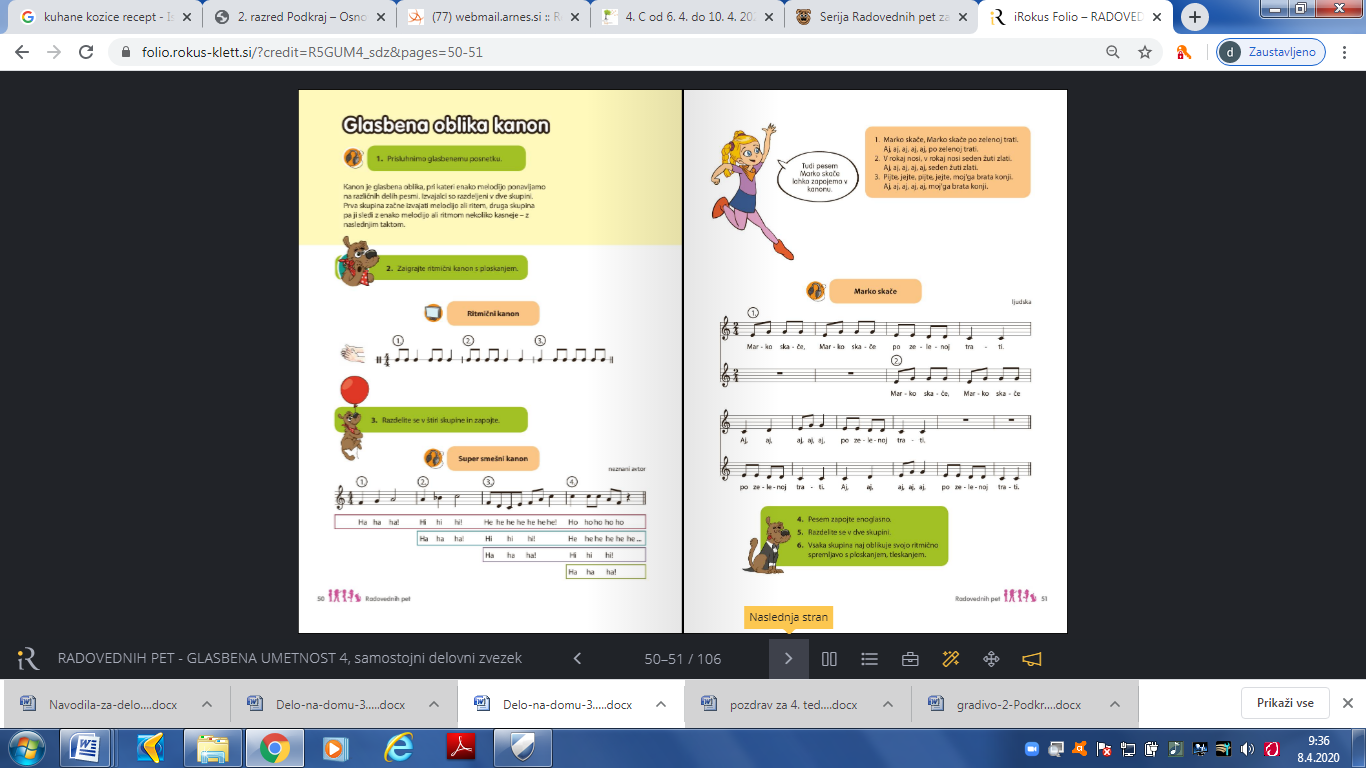 Napiši, v katerem taktovskem načinu je skladba zapisana.V notno črtovje zapiši:violinski ključ 4/4 taktovski način1. takt izpolni s četrtinkami2. takt izpolni s celinko3. takt izpolni z osminkami4. takt izpolni s polovinkami.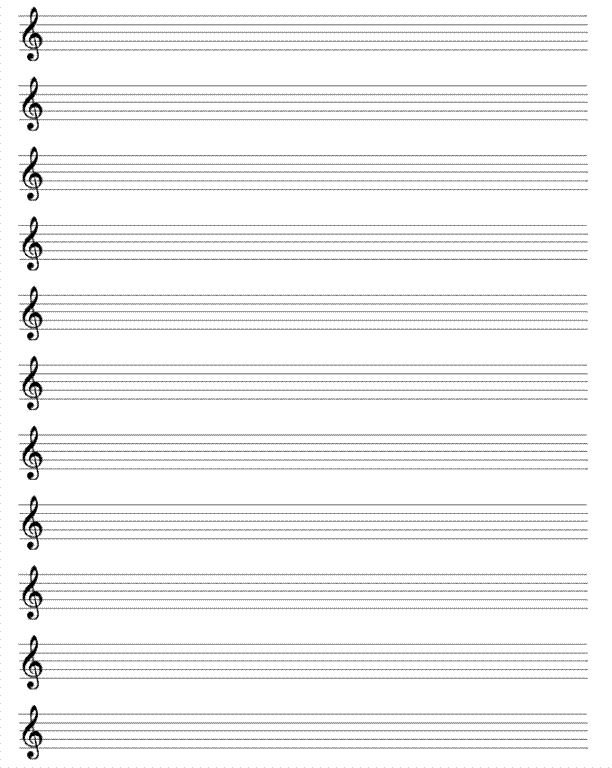  V notnem črtovju so zapisane ___________ .  Na črte zapiši njihova imena.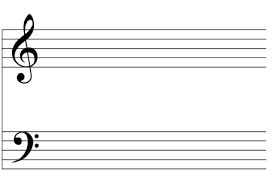 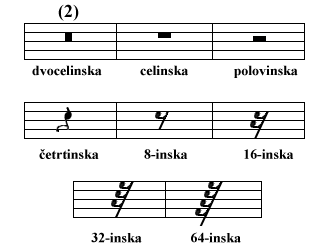 _______________        _____________     ______________   	         četrtinska Napiši DO lestvico. Napiši solmizacijske zloge. Pazi na natančno podpisovanje.                                                                   _______   _______    _______    _______    _______   ______   _______   _______Dinamika glasbe vključuje:Hitrost izvajanjaPianoGlasnost izvajanjaForteNaraščajočePojemajočePoslušanje Naslov pesmi	Obkroži pravilne odgovore.Pravilno obkroži. Na sliki sta pevca oblečena v : KriloSvečano oblačiloNarodno nošo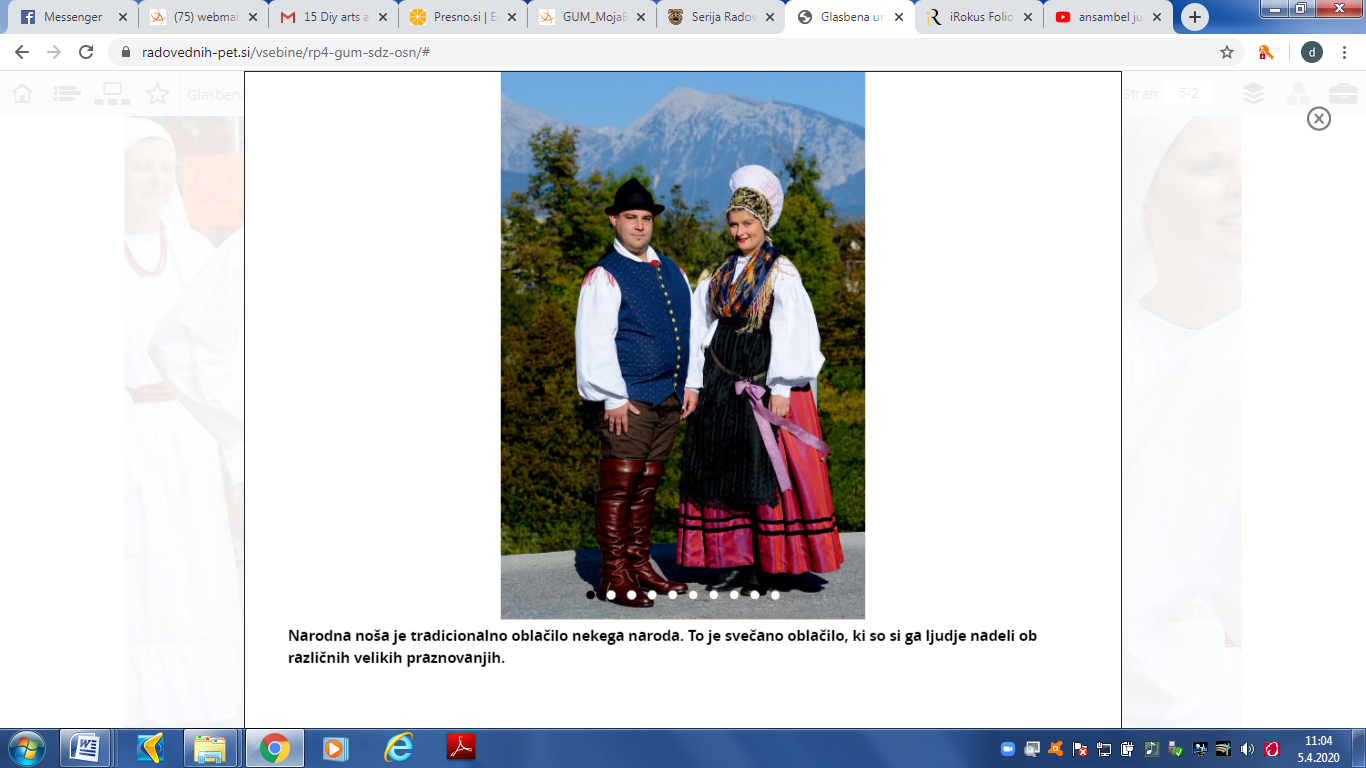 Katera skladba je zapisana v dvoglasju? Kako to veš? __________ __________________________________________________________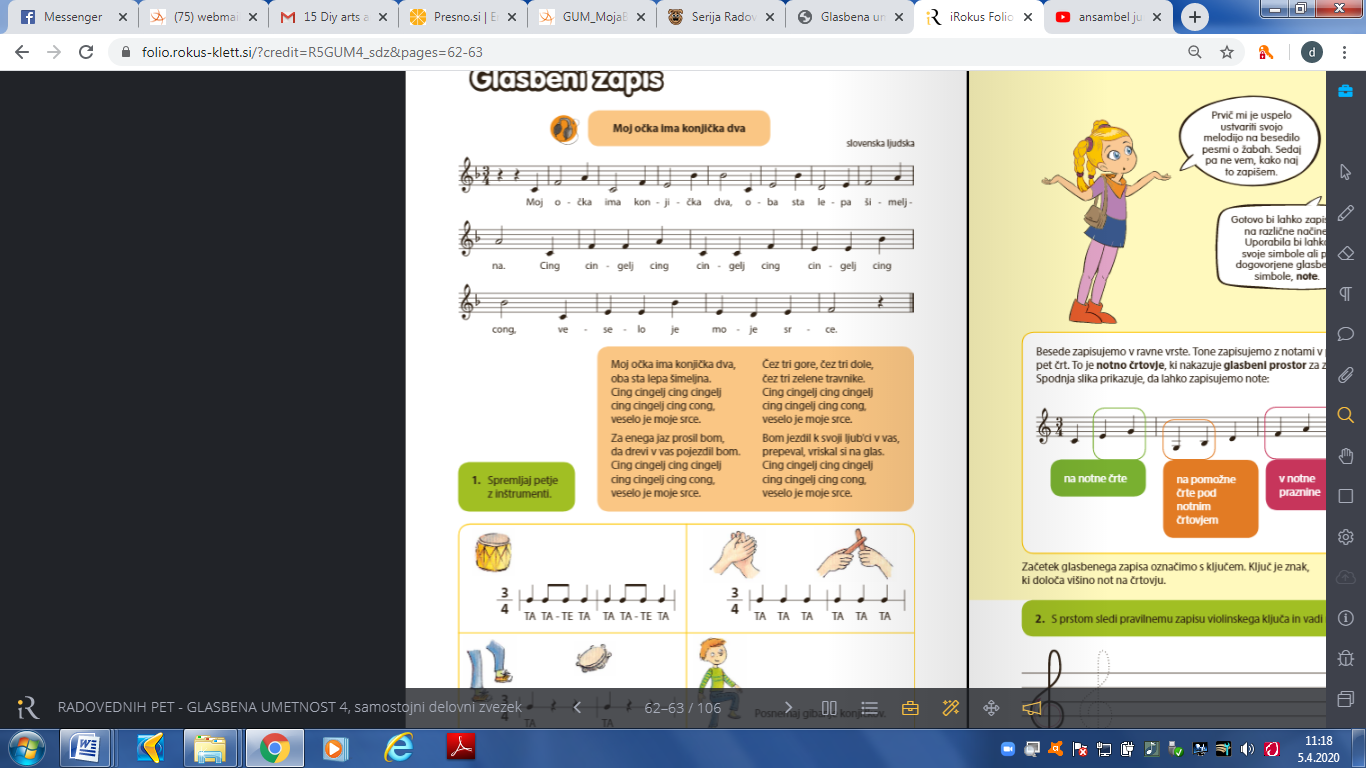 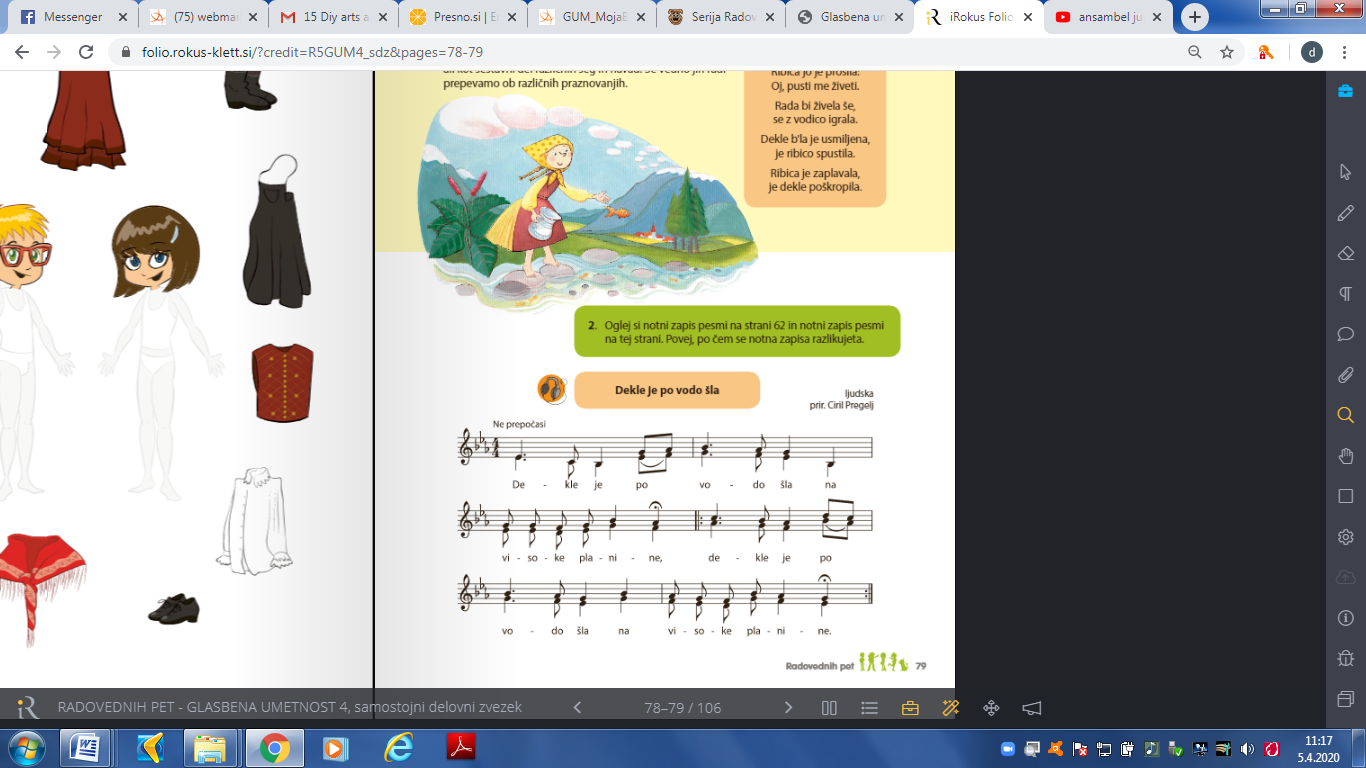 Pri katerem zlogu (besedi) v besedilu se začne dvoglasje?